Приложение 2к приказу Комитета природных ресурсов и экологии Чукотского автономного округаот 01 марта 2019 года № 08-одПРАВИЛАрассмотрения запросов субъектов персональных данных или их законных представителей в Комитете природных ресурсов и экологии Чукотского автономного округа1.Общее положение.1.1. Настоящими Правилами рассмотрения запросов субъектов персональных данных или их законных представителей (далее - Правила) определяются порядок учета (регистрации), рассмотрения запросов субъектов персональных данных или их представителей (далее - запросы) в Комитете природных ресурсов и экологии Чукотского автономного округа (далее - Комитет).1.2. Положение настоящего Правила распространяются на действия Комитета при обращении либо при получении запроса субъекта персональных данных или его законного представителя, при обращении уполномоченного органа по защите прав субъектов персональных данных. Эти действия направлены на подтверждение наличия, ознакомление, уточнение, уничтожение или отзыв согласия на обработку персональных данных, а также на устранение нарушений законодательства, допущенных при обработке персональных данных1.3. Настоящие Правила разработаны в соответствии Федеральным законом от 27 июля 2006 г. № 152-ФЗ «О персональных данных» (далее - Федеральный закон), Федеральным законом от 2 мая 2006 г. № 59-ФЗ «О порядке рассмотрения обращений граждан Российской Федерации», Федеральным законом от 27 июля 2004 г. № 79-ФЗ «О государственной гражданской службе Российской Федерации», Трудовым кодексом Российской Федерации, Постановлением Правительства Российской Федерации от 15 сентября  2008 г. № 687 «Об утверждении Положения об особенностях обработки персональных данных, осуществляемых без использования средств автоматизации», Постановлением Правительства Российской Федерации от 21 марта 2012 г. № 211 «Об утверждении перечня мер, направленных на обеспечение выполнения обязанностей, предусмотренных Федеральным законом «О персональных данных» и принятыми в соответствии с ним нормативными правовыми актами, операторами, являющимися государственными или муниципальными органами» и другими нормативными правовыми актами.1.4. Субъект персональных данных имеет право на получение информации, касающейся обработки его персональных данных (часть 7 статьи 14 Федерального закона), в том числе содержащей: - подтверждение факта обработки персональных данных в Комитете;- правовые основания и цели обработки персональных данных;- цели и применяемые в Комитете способы обработки персональных данных;- наименование и место нахождения Комитета, сведения о лицах (за исключением гражданских служащих или работников Комитета), которые имеют доступ к персональным данным или которым могут быть раскрыты персональные данные на основании договора с Комитетом или на основании федерального закона;- обрабатываемые персональные данные, относящиеся к соответствующему субъекту персональных данных, источник их получения, если иной порядок представления таких данных не предусмотрен федеральным законом;- сроки обработки персональных данных, в том числе сроки их хранения;порядок осуществления субъектом персональных данных прав, предусмотренных настоящим Федеральным законом;- информацию об осуществленной или о предполагаемой трансграничной передаче данных;- наименование или фамилию, имя, отчество и адрес лица, осуществляющего обработку персональных данных по поручению Комитета, если обработка поручена или будет поручена такому лицу;- иные сведения, предусмотренные Федеральным законом или другими федеральными законами.1.5. Право субъекта персональных данных на доступ к его персональным данным может быть ограничено в соответствии с частью 8 статьи 14 Федерального закона.1.6. Субъект персональных данных вправе требовать от Комитета уточнения его персональных данных, их блокирования или уничтожения в случае, если персональные данные являются неполными, устаревшими, неточными, незаконно полученными или не являются необходимыми для заявленной цели обработки, а также принимать предусмотренные законом меры по защите своих прав.1.7. Сведения, указанные в части 7 статьи 14 Федерального закона, должны быть предоставлены субъекту персональных данных в доступной форме, и в них не должны содержаться персональные данные, относящиеся к другим субъектам персональных данных, за исключением случаев, если имеются законные основания для раскрытия таких персональных данных.1.8. Сведения, указанные в части 7 статьи 14 Федерального закона, предоставляются субъекту персональных данных или его представителю при обращении либо при получении запроса субъекта персональных данных или его представителя.1.9. Запрос должен содержать номер основного документа, удостоверяющего личность субъекта персональных данных или его представителя, сведения о дате выдачи указанного документа и выдавшем его органе, сведения, подтверждающие участие субъекта персональных данных в отношениях с Комитетом, либо сведения, иным образом подтверждающие факт обработки персональных данных Комитетом, подпись субъекта персональных данных или его представителя. Запрос может быть направлен в форме электронного документа и подписан электронной подписью в соответствии с законодательством Российской Федерации.1.10. Рассмотрение запросов является служебной обязанностью председателя, заместителей председателя и уполномоченных гражданских служащих или работников (далее - служащие) Комитета, которые обеспечивают:- объективное, всестороннее и своевременное рассмотрения запроса;- принятие мер, направленных на восстановление или защиту нарушенных прав, свобод и законных интересов субъектов персональных данных;- направление письменных ответов по существу запроса.1.11. Ведение делопроизводства по запросам осуществляется специально назначенным служащим Комитета.1.12. Все поступившие запросы регистрируются в день их поступления. На запросе проставляется штамп, в котором указывается входящий номер и дата регистрации.1.13. Запрос прочитывается, проверяется на повторность, при необходимости сверяется с находящейся в архиве предыдущей перепиской. В случае, если сведения, указанные в части 7 статьи 14 Федерального закона, а также обрабатываемые персональные данные были предоставлены для ознакомления субъекту персональных данных по его запросу, субъект персональных данных вправе обратиться повторно в Комитет или направить повторный запрос в целях получения сведений, указанных в части 7 статьи 14 Федерального закона, и ознакомления с такими персональными данными не ранее чем через тридцать дней после первоначального обращения или направления первоначального запроса, если более короткий срок не установлен федеральным законом, принятым в соответствии с ним нормативным правовым актом или договором, стороной которого либо выгодоприобретателем или поручителем по которому является субъект персональных данных.Субъект персональных данных вправе обратиться повторно в Комитете или направить повторный запрос в целях получения сведений, указанных в части 7 статьи 14 Федерального закона, а также в целях ознакомления с обрабатываемыми персональными данными до истечения срока, указанного в настоящем пункте, в случае, если такие сведения и (или) обрабатываемые персональные данные не были предоставлены ему для ознакомления в полном объеме по результатам рассмотрения первоначального обращения. Повторный запрос наряду с необходимыми сведениями должен содержать обоснование направления повторного запроса.1.14. Комитет вправе отказать субъекту персональных данных в выполнении повторного запроса, не соответствующего условиям, предусмотренным частями 4 и 5 статьи 14 Федерального закона. Такой отказ должен быть мотивированным.1.15. Прошедшие регистрацию запросы в тот же день докладываются начальнику Комитета либо лицу, его заменяющему, который определяет порядок и сроки их рассмотрения, дает по каждому из них письменное указание исполнителям.1.16. При рассмотрении и разрешении запроса необходимо: - внимательно разобраться в их существе, в случае необходимости истребовать дополнительные материалы или направить гражданского служащего или работника на места для проверки фактов, изложенных в запросах, принять другие меры для объективного разрешения поставленных заявителями вопросов, выявления и устранения причин и условий, порождающих факты нарушения законодательства о персональных данных;- принимать по ним законные, обоснованные и мотивированные решения и обеспечивать своевременное и качественное их исполнение;- сообщать в письменной форме заявителям о решениях, принятых по их запросам, со ссылками на законодательство Российской Федерации, а в случае отклонения запроса - разъяснять также порядок обжалования принятого решения.1.17. Для проверки фактов, изложенных в запросах при необходимости организуются служебные проверки в соответствии с законодательством Российской Федерации.1.18. По результатам служебной проверки составляется мотивированное заключение, которое должно содержать объективный анализ собранных материалов. Если при проверке выявлены факты совершения служащими Комитета действия (бездействия), содержащего признаки административного правонарушения или состава преступления информация передается незамедлительно в правоохранительные органы. Результаты служебной проверки докладываются начальнику Комитета.1.19. Запрос считается исполненным, если рассмотрены все поставленные в нем вопросы, приняты необходимые меры и даны исчерпывающие ответы заявителю.1.20. Ответы на запросы печатаются на бланке установленной формы и регистрируются за теми же номерами, что и запросы.1.21. Председатель Комитета осуществляет непосредственный контроль за соблюдением установленного законодательством и настоящими Правилами порядка рассмотрения запросов.1.22. При осуществлении контроля обращается внимание на сроки исполнения поручений по запросам и полноту рассмотрения поставленных вопросов, объективность проверки фактов, изложенных в запросах, законность и обоснованность принятых по ним решений, своевременность их исполнения и направления ответов заявителям.1.23. Нарушение установленного порядка рассмотрения запросов влечет в отношении виновных должностных лиц ответственность в соответствии с законодательством Российской Федерации.2.Определение.2.1. Персональные данные (ПДн) - любая информация, относящаяся к прямо или косвенно определенному или определяемому физическому лицу (субъекту персональных данных);2.2. Оператор - государственный орган, муниципальный орган, юридическое или физическое лицо, самостоятельно или совместно с другими лицами организующие и (или) осуществляющие обработку персональных данных, а также определяющие цели обработки персональных данных, состав персональных данных, подлежащих обработке, действия (операции), совершаемые с персональными данными;2.3. Обработка персональных данных - любое действие (операция) или совокупность действий (операций), совершаемых с использованием средств автоматизации или без использования таких средств с персональными данными, включая сбор, запись, систематизацию, накопление, хранение, уточнение (обновление, изменение), извлечение, использование, передачу (распространение, предоставление, доступ), обезличивание, блокирование, удаление, уничтожение персональных данных;2.4. Распространение персональных данных - действия, направленные на раскрытие персональных данных неопределенному кругу лиц;2.5. Предоставление персональных данных - действия, направленные на раскрытие персональных данных определенному лицу или определенному кругу лиц;2.6. Блокирование персональных данных - временное прекращение обработки персональных данных (за исключением случаев, если обработка необходима для уточнения персональных данных);2.7. Уничтожение персональных данных - действия, в результате которых становится невозможным восстановить содержание персональных данных в информационной системе персональных данных и (или) в результате которых уничтожаются материальные носители персональных данных;2.8. Обезличивание персональных данных - действия, в результате которых становится невозможным без использования дополнительной информации определить принадлежность персональных данных конкретному субъекту персональных данных;2.9. Информационная система персональных данных - совокупность содержащихся в базах данных персональных данных и обеспечивающих их обработку информационных технологий и технических средств;2.10. Трансграничная передача персональных данных - передача персональных данных на территорию иностранного государства органу власти иностранного государства, иностранному физическому лицу или иностранному юридическому лицу.3.Действие в ответ на запрос по персональным данным.В случае поступления Запроса субъекта ПДн или его законного представителя по персональным данным необходимо выполнить следующие действия:1. При получении запроса субъекта ПДн или его представителя на наличие ПДн необходимо в течении 30 дней с даты получения запроса (согласно пункту 1, статьи 20, Федерального закона) подтвердить обработку ПДн, в случае ее осуществления. В случае отказа в предоставлении информации о наличии ПДн о соответствующем субъекте ПДн или его представителю при их обращении либо при получении запроса субъекта ПДн или его представителя Комитет обязан дать в письменной форме мотивированный ответ, содержащий ссылку на положение части 8, статьи 14, Федерального закона или иного федерального закона, являющееся основанием для такого отказа, в срок, не превышающий 30 дней со дня обращения субъекта персональных данных или его представителя либо с даты получения запроса субъекта персональных данных или его представителя. Форма запроса на наличие ПДн приведена в Приложении 3, а форма ответов на эти запросы в Приложении 7.2. При получении запроса субъекта персональных данных или его представителя на ознакомление с ПДн необходимо в течение 30 дней с даты получения запроса (согласно пункту 2, статьи 20, Федерального закона) предоставить для ознакомление ПДн, в случае осуществления обработки этих ПДн. В случае отказа в предоставлении информации о наличии персональных данных о соответствующем субъекте персональных данных или его представителю при их обращении либо при получении запроса субъекта персональных данных или его представителя оператор обязан дать в письменной форме мотивированный ответ, содержащий ссылку на положение части 8, статьи 14, Федерального закона или иного федерального закона, являющееся основанием для такого отказа, в срок, не превышающий 30 дней со дня обращения субъекта персональных данных или его представителя либо с даты получения запроса субъекта персональных данных или его представителя. Форма запроса на ознакомление с ПДн приведена в Приложении 3, а форма ответов на эти запросы в Приложении 7.Субъект ПДн или его законный представитель имеет право получение информации, касающейся обработки его ПДн, в том числе содержащей:- подтверждение обработки ПДн, а также правовое основание и цели такой обработки.- способы обработки ПДн.- сведения о лицах, которые имеют доступ к ПДн.- перечень обрабатываемых ПДн и источник их получения.- сроки обработки ПДн, в том числе сроки их хранения.- информацию об осуществленной или о предполагаемой трансграничной передаче данных.3. При получении запроса субъекта персональных данных или его представителя на уточнение ПДн необходимо внести в них необходимые изменения в срок, не превышающий 7 рабочих дней со дня предоставления субъектом ПДн или его представителем сведений, подтверждающих, что ПДн являются неполными, неточными или неактуальными, по предоставления субъектом ПДн или его сведений, подтверждающих, что ПДн являются неполными, неточными или неактуальными, по предоставлению субъектом ПДн или его сведений, подтверждающих, что ПДн, которые относятся к соответствующему субъекту и обработку которых осуществляет Комитет, являются неполными, неточными или не актуальными (согласно пункту 3, статьи 20, Федерального закона) и отправить уведомление о внесенных изменениях. Если обработка ПДн субъекта не ведется или не были предоставлены сведения, подтверждающих, что ПДн, которые относятся к соответствующему субъекту и обработку которых осуществляет Комитет, являются персональные дынные являются неполными, неточными или неактуальными, то необходимо в течение 30 дней с даты получения запроса отправить уведомление об отказе осуществления изменения ПДн. Форма запроса на уточнение ПДн приведена в Приложении 4, а форма ответов на эти запросы в Приложении 8.4. В срок, не превышающий 7 рабочих дней со дня представления субъектом персональных данных или его представителем сведений, подтверждающих, что такие персональные данные являются незаконно полученными или не являются необходимыми для заявленной цели обработки, необходимо уничтожить такие персональные данные (согласно пункту 3, статьи 20, Федерального закона), а также уведомить субъекта персональных данных или его представителя о внесенных изменениях,  предпринятых мерах и принять разумные меры для уведомления третьих лиц, которым персональные данные этого субъекта были переданы. Форма запроса на уничтожение ПДн приведена в Приложении 5, а форма ответов на эти запросы в Приложении 9.5. При получении запроса на отзыв согласия на обработку ПДн необходимо прекратить их обработку и, в случае, если сохранение ПДн более не требуется для целей обработки персональных данных, уничтожить ПДн в срок, не превышающий 30 дней с даты поступления указанного отзыва (согласно пункту 5, статьи 21, Федерального закона), если иное не предусмотрено договором, стороной которого, выгодоприобретателем или поручителем по которому являются субъект персональных данных, иным соглашением между Комитетом и субъектом персональных данных либо если Комитет не вправе осуществлять обработку персональных данных без согласия субъекта персональных данных на основаниях, предусмотренных Федеральным законом или другими федеральными законами. Форма запроса на отзыв согласия на обработку ПДн приведена в Приложении 6, а формы ответов согласия на обработку ПДн приведена в Приложении 6, а формы ответов на эти запросы в Приложении 10.6. При выявлении недостоверности ПДн при обращении или по запросу субъекта ПДн или его представителя необходимо их блокировать с момента такого обращения или получения такого  запроса на период проверки (согласно пункту 1, статьи 21, Федерального закона). Если факт недостоверности ПДн подтвержден на основании сведений, представленных субъектом персональных данных или его представителем либо уполномоченным органом по защите прав субъектов персональных данных, или иных необходимых документов, необходимо уточнить персональные данные в течение 7 рабочих дней со дня представления таких сведений и снять блокирование персональных данных (согласно пункту 2, статьи 21, Федерального закона). Если факт недостоверности ПДн не подтвержден, то необходимо отправлять уведомление об отказе изменения ПДн. Формы уведомления при выявлении недостоверности ПДн приведены в Приложении 11.7. В случае выявления неправомерной обработки персональных данных, осуществляемой Комитетом, необходимо в срок, не превышающий 3 рабочих дней с даты этого выявления, прекратить неправомерную обработку персональных данных. В случае, если обеспечить правомерность обработки персональных данных невозможно, необходимо в срок, не превышающий 10 рабочих дней с даты выявления неправомерной обработки персональных данных, уничтожить такие персональные данные. Об устранении допущенных нарушений или об уничтожении персональных данных, уведомить субъекта персональных данных или его представителя, а в случае, если обращение субъекта персональных данных или его представителя либо запрос уполномоченного органа по защите прав субъектов персональных данных были направлены уполномоченным органом по защите прав субъектов персональных данных, также указанный орган.8. При достижении целей обработки ПДн Комитет обязан незамедлительно прекратить обработку ПДн, уничтожить соответствующие ПДн в срок, не превышающий 30 дней с даты достижения цели обработки ПДн (согласно пункту 4, статьи 21, Федерального закона), если иное не предусмотрено договором, стороной которого, выгодоприобретателем или поручителем по которому является субъект персональных данных, иным соглашением между Комитетом и субъектом персональных данных, либо если Комитет не вправе осуществлять обработку персональных данных без согласия субъекта. Формы уведомления при достижении целей обработки ПДн приведены в Приложении 13.9. В случае поступления запроса уполномоченного органа по защите прав субъекта ПДн по персональным данным, необходимо в течении 30 дней (согласно пункту 4, статьи 20, Федерального закона) предоставить информацию, необходимую для осуществления деятельности указанного органа.4. Прием запросов от субъектов персональных данных или его законных представителей, а также от уполномоченного органа, по защите прав субъектов персональных данных.При получении запросов перечисленных в разделе 3 настоящих Правил, необходимо выполнить следующие действия:4.1.В случае поступления запроса субъекта ПДн или его законного представителя необходимо зарегистрировать запрос в «Журнале учета обращений граждан (субъектов персональных данных) по вопросам обработки персональных данных» (Приложение 2).При личном обращении субъекта персональных данных в Комитет, необходимо предоставить форму запроса для заполнения субъектом ПДн (Приложение 3, 4, 5 и 6) или принимает запрос в произвольной форме. После принятия заполненной формы или запроса в произвольной форме, сверить сведения в запросе с предоставленными ему документами.Необходимые сведения о субъекте ПДн, которые должны присутствовать в подаваемом запросе:- фамилия, имя и отчество субъекта ПДн;- номер основного документа, удостоверяющего личность субъекта ПДн или его законного представителя, сведения о дате выдачи указанного документа и выдавшем его органе и собственноручную подпись субъекта персональных данных или его законного представителя.В случае неправильной формы запроса или отсутствии документов, удостоверяющих личность субъекта ПДн или его законного представителя, Комитета вправе отказать в приеме запроса и потребовать переделать запрос в соответствии с Федерального закона. При отказе субъекта ПДн или его законного представителя переделать запрос, необходимо сделать об этом запись в «Журнале учета обращений граждан (субъектов персональных данных) по вопросам обработки персональных данных» (Приложение 2).Прекращение доступа к персональным данным не подлежащих разглашению (распространению), не освобождает работника от взятых им обязательств по неразглашению сведений ограниченного распространения.Если запрос оформлен в соответствии с требованиями законодательства, он принимается к обработке и передается уполномоченному лицу, в соответствии с настоящими Правилами.4.2.В случае поступления запроса уполномоченного органа по защите прав субъектов персональных данных необходимо зарегистрировать запрос в «Журнале учета обращений граждан (субъектов персональных данных) по вопросам обработки персональных данных» (Приложение 2).Запрос принимается к обработке и передается уполномоченному лицу, в соответствии с настоящими Правилами.Приложение 1Сводная таблица действий в ответ на запросы по ПДнПриложение 2Журнал учета обращений граждан (субъектов персональных данных) по вопросам обработки персональных данных Комитета природных ресурсов и экологии Чукотского автономного округа.На ______листахПриложение 3Форма запроса субъекта персональных данных о наличие и ознакомление с ПДнВ Комитет природных ресурсов и экологииЧукотского автономного округаот__________________________________адрес:___________________________________________________________________паспорт №_________выдан_________________________________________________ЗапросВ соответствии со статьей 14 Федерального закона от 27 июля 2006 года № 152 «О персональных данных», я имею право получить от вас сведения о наличии моих персональных данных.Прошу Вас предоставить мне следующую информацию:Ответ на настоящий запрос прошу направить в письменной форме по вышеуказанному адресу в предусмотренный законом срок./Подпись, расшифровка/	 «__»____________ 20__г. Приложение 4Форма запроса субъекта персональных данных на уточнение ПДнВ Комитет природных ресурсов и экологии Чукотского автономного округаот__________________________________адрес:___________________________________________________________________паспорт №_________выдан_________________________________________________ЗапросВ соответствии со статьей 20 Федерального закона от 27 июля 2006 года № 152 «О персональных данных» и в связи с __________________________________ _____________________________________________________________________________________________________________________________________________прошу внести следующие изменения в мои персональные данные:____________________________________________________________________________________________________________________________________________________________________________________________________________________Ответ на настоящий запрос прошу направить в письменной форме по вышеуказанному адресу в предусмотренный законом срок./Подпись, расшифровка/	 «__»____________ 20__г. Приложение 5Форма запроса субъекта персональных данных на уничтожение ПДнВ Комитет природных ресурсов и экологииЧукотского автономного округаот__________________________________адрес:___________________________________________________________________паспорт №_________выдан_________________________________________________ЗапросВ соответствии со статьей 20 Федерального закона от 27 июля 2006 года № 152 «О персональных данных» и в связи с __________________________________ _____________________________________________________________________________________________________________________________________________прошу вас уничтожить следующие мои персональные данные:_____________________________________________________________________________________________________________________________________________________________________________________________________________________Ответ на настоящий запрос прошу направить в письменной форме по вышеуказанному адресу в предусмотренный законом срок./Подпись, расшифровка/	 «__»____________ 20__г. Приложение 6Форма запроса субъекта персональных данных с отзывом согласия на обработку ПДнВ Комитет природных ресурсов и экологииЧукотского автономного округаот__________________________________адрес:___________________________________________________________________паспорт №_________выдан_________________________________________________ЗапросВ соответствии со статьей 20 Федерального закона от 27 июля 2006 года № 152 «О персональных данных» и в связи с _________________________________ _____________________________________________________________________________________________________________________________________________прошу вас прекратить обработку следующих моих персональных данных:_____________________________________________________________________________________________________________________________________________________________________________________________________________________Ответ на настоящий запрос прошу направить в письменной форме по вышеуказанному адресу в предусмотренный законом срок./Подпись, расшифровка/	 «__»____________ 20__г. Приложение 7Формы ответа на запрос субъекта персональных данных о наличии и на ознакомление с ПДнГ-ну/Г-ке__________________________На Ваш запрос от «__»_______________20___г. относительно обработки Ваших персональных данных могу сообщить следующее.В период с «__»_______________20___г. По настоящее время с целью____________________________________________________________________________________________________________________________________________________________________________________________________________________________Обрабатывает следующие полученные от Вас персональные данные:_________________________________________________________________________________________________________________________________________________________________________________________________________________________________Эта информация обрабатывается в соответствии с законодательством РФ о персональных данных, в Ваших интересах и с Вашего согласия. Обработка данных включает хранение, использование и, в случае необходимости, передачу третьим сторонам. Обработкой Ваших персональных данных занимаются гражданские служащие или работники Комитета промышленной и сельскохозяйственной политики Чукотского автономного округа, ознакомленные с обязанностями, возложенными на них в связи с обработкой Ваших персональных данных, и давшие подписку об их неразглашении. Никто другой к обработке Ваших персональных данных не допускается. Ваши персональные данные будут обрабатываться вплоть до достижения указанных целей, но не позже _____ лет с момента Вашего обращения в Комитет «__»_______________20__г.____________________________(должность ответственного)____________/_______________/(подпись)		(расшифровка)(дата, печать)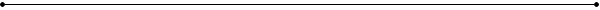 Г-ну/Г-ке__________________________На Ваш запрос от «__»_______________20__г. Относительно обработки Ваших персональных данных могу сообщить следующее.Комитет природных ресурсов и экологии Чукотского автономного округа не осуществляет обработки Ваших персональных данных.____________________________(должность ответственного)____________/_______________/(подпись)		(расшифровка)(дата, печать)Приложение 8Формы ответа на запрос субъекта персональных данных на уточнение ПДнГ-ну/Г-ке__________________________На Ваш запрос от «__»_______________20__г. относительно обработки Ваших персональных данных могу сообщить следующее.Комитетом природных ресурсов и экологии Чукотского автономного округа был вынесены изменения в Ваши персональные данные:_________________________________________________________________________________________________________________________________________________________________________________________________________________________________________________(должность ответственного)____________/_______________/(подпись)		(расшифровка)(дата, печать)Г-ну/Г-ке__________________________На Ваш запрос от «__»_______________20__г. Относительно обработки Ваших персональных данных могу сообщить следующее.Комитет природных ресурсов и экологии Чукотского автономного округа не может внести изменения в Ваши персональные данные, так Вами не было предоставлено необходимых документов, подтверждающих запрашиваемые Вами изменения.____________________________(должность ответственного)____________/_______________/(подпись)		(расшифровка)(дата, печать)Приложение 9Формы ответа на запрос субъекта персональных данных на уничтожение ПДнГ-ну/Г-ке__________________________На Ваш запрос от «__»_______________20__г. относительно обработки Ваших персональных данных могу сообщить следующее.Комитетом природных ресурсов и экологии Чукотского автономного округа были уничтожены Ваши персональные данные:_________________________________________________________________________________________________________________________________________________________________________________________________________________________________________________(должность ответственного)____________/_______________/(подпись)		(расшифровка)(дата, печать)Г-ну/Г-ке__________________________На Ваш запрос от «__»_______________20__г. относительно обработки Ваших персональных данных могу сообщить следующее.Комитет природных ресурсов и экологии Чукотского автономного округа не может уничтожить Ваши персональные данные, так как их обработка осуществляется согласно_________________________________________________________________________________________________________________________________________________________________________(должность ответственного)____________/_______________/(подпись)		(расшифровка)(дата, печать)Приложение 10Формы ответа на запрос субъекта персональных данных отзывом согласия на обработку ПДнГ-ну/Г-ке__________________________На Ваш запрос от «__»_______________20__г. относительно обработки Ваших персональных данных могу сообщить следующее.Комитет природных ресурсов и экологии Чукотского автономного округа была прекращена обработка и уничтожены Ваши персональные данные:_________________________________________________________________________________________________________________________________________________________________________________________________________________________________________________(должность ответственного)____________/_______________/(подпись)		(расшифровка)(дата, печать)Г-ну/Г-ке__________________________На Ваш запрос от «__»_______________20__г. относительно обработки Ваших персональных данных могу сообщить следующее.Комитет природных ресурсов и экологии Чукотского автономного округа не может прекратить обработку и уничтожить Ваши персональные данные, так как их обработка осуществляется согласно__________________________________________________________________________________________________________________________________________________________________________________________________________________________________________________(должность ответственного)____________/_______________/(подпись)		(расшифровка)(дата, печать)Приложение 11Формы уведомления субъекта персональных данных, его законного представителя или уполномоченного лица по защите прав субъектов персональных данных при выявлении недостоверности ПДнГ-ну/Г-ке__________________________В связи с выявлением недостоверности Ваших персональных данных могу сообщить следующее.В связи с выявлением недостоверности персональных данных г-на/г-ки ____________________________ могу сообщить следующее.Комитетом природных ресурсов и экологии Чукотского автономного округа были внесены изменения в Ваши персональные данные:______________________________________________________________________________________________________________________________________________________Комитетом природных ресурсов и экологии Чукотского автономного округа были внесены изменения в персональные данные Г-на/г-ки ______________________________:__________________________________________________________________________________________________________________________________________________________________________________(должность ответственного)____________/_______________/(подпись)		(расшифровка)(дата, печать)Г-ну/Г-ке__________________________На Ваш запрос от «__»_______________20__г. относительно недостоверности Ваших персональных данных могу сообщить следующее.На Ваш запрос от «__»_______________20__г. относительно недостоверности персональных данных г-на/г-ки _______________________ могу сообщить следующее.Комитет природных ресурсов и экологии Чукотского автономного округа не может внести изменения в Ваших персональные данные, так факт недостоверности не подтвержден и не было предоставлено необходимых документов, подтверждающих недостоверность персональных данных.Комитет природных ресурсов и экологии Чукотского автономного округа не может внести изменения в персональные данные Г-на/г-ки _____________________, так факт недостоверности не подтвержден и не было предоставлено необходимых документов, подтверждающих недостоверность персональных данных.____________________________(должность ответственного)____________/_______________/(подпись)		(расшифровка)(дата, печать)Приложение 12Формы уведомления субъекта персональных данных, его законного представителя или уполномоченного органа по защите прав субъектов персональных данных при выявлении неправомерности действий с ПДнГ-ну/Г-ке__________________________В связи с выявлением неправомерности действий с Вашими персональными данными могу сообщить следующее.Комитетом природных ресурсов и экологии Чукотского автономного округа были уничтожены Ваши персональные данные:_________________________________________________________________________________________________________________________________________________________________________________________________________________________________________________(должность ответственного)____________/_______________/(подпись)		(расшифровка)(дата, печать)Г-ну/Г-ке__________________________В связи с выявлением неправомерности действий с персональными данными г-на/г-ки____________________________ могу сообщить следующее.Комитетом природных ресурсов и экологии Чукотского автономного округа были уничтожены персональные данные г-на/г-ки:_________________________________________________________________________________________________________________________________________________________________________________________________________________________________________________(должность ответственного)____________/_______________/(подпись)		(расшифровка)(дата, печать)Г-ну/Г-ке__________________________На Ваш запрос от «__»_______________20__г. относительно неправомерности действий с Вашими персональными данными могу сообщить следующее.Комитет природных ресурсов и экологии Чукотского автономного округа не может уничтожить Ваши персональные данные, так как факт неправомерности действий с Вашими персональными данными не подтвержден и Вами не было предоставлено необходимых документов, подтверждающих неправомерности действий с Вашими персональными данными.Комитет природных ресурсов и экологии Чукотского автономного округа осуществляет обработку Ваших персональных данных согласно требованиям следующих законодательных актов:_________________________________________________________________________________________________________________________________________________________________________________________________________________________________________________(должность ответственного)____________/_______________/(подпись)		(расшифровка)(дата, печать)Г-ну/Г-ке__________________________На Ваш запрос от «__»_______________20__г. относительно неправомерности действий с персональными данными г-на/г-ки _________________ могу сообщить следующее.Комитет природных ресурсов и экологии Чукотского автономного округа не может уничтожить персональные данные г-на/г-ки ___________________________, так как факт неправомерности действий с персональными данными не подтвержден и не было предоставлено необходимых документов, подтверждающих неправомерность действий с персональными данными.Комитет природных ресурсов и экологии Чукотского автономного округа осуществляет обработку персональных данных г-на/г-ка ________________________ согласно требованиям следующих законодательных актов:_________________________________________________________________________________________________________________________________________________________________________________________________________________________________________________(должность ответственного)____________/_______________/(подпись)		(расшифровка)(дата, печать)Приложение 13Формы уведомления субъекта персональных данных, его законного представителя или уполномоченного органа по защите прав субъектов персональных данных при достижении целей обработки ПДнГ-ну/Г-ке__________________________В связи с достижением целей обработки Ваших персональных данных могу сообщить следующее.Комитет природных ресурсов и экологии Чукотского автономного округа была прекращена обработка и уничтожены Ваши персональные данные:__________________________________________________________________________________________________________________________________________________________________________________________________________________________________________________(должность ответственного)____________/_______________/(подпись)		(расшифровка)(дата, печать)Г-ну/Г-ке__________________________В связи с достижением целей обработки персональных данных г-на/г-ки _____________________ могу сообщить следующее.Комитет природных ресурсов и экологии Чукотского автономного округа была прекращена обработка и уничтожены персональные данные г-на/г-ки _____________________________________:__________________________________________________________________________________________________________________________________________________________________________________________________________________________________________________(должность ответственного)____________/_______________/(подпись)		(расшифровка)(дата, печать)Г-ну/Г-ке__________________________На Ваш запрос от «__»_______________20__г. относительно достижения целей обработки Ваших персональными данными могу сообщить следующее.Комитет природных ресурсов и экологии  Чукотского автономного округа не может прекратить обработку и уничтожить Ваши персональные данные, так как их обработка осуществляется согласно:___________________________________________________________________________________________________________________________________________________________________________________________________________________________________________________(должность ответственного)____________/_______________/(подпись)		(расшифровка)(дата, печать)Г-ну/Г-ке__________________________На Ваш запрос от «__»_______________20__г. относительно достижения целей обработки с персональными данными г-на/г-ки _________________________ могу сообщить следующее.Комитет природных ресурсов и экологии Чукотского автономного округа не может прекратить обработку и уничтожить персональные данные г-на/г-ки ______________________________, так как их обработка осуществляется согласно:_________________________________________________________________________________________________________________________________________________________________________________________________________________________________________________(должность ответственного)____________/_______________/(подпись)		(расшифровка)(дата, печать)Приложение 14Статьи Федерального закона от 27 июля 2006 года № 152 «О персональных данных», регламентирующие запросы по ПДнСтатья 14. Право субъекта персональных данных на доступ к его персональным данным1. Субъект персональных данных имеет право на получение сведений, указанных в части 7 настоящей статьи, за исключением случаев, предусмотренных частью 8 настоящей статьи. Субъект персональных данных вправе требовать от оператора уточнения его персональных данных, их блокирования или уничтожения в случае, если персональные данные являются неполными, устаревшими, неточными, незаконно полученными или не являются необходимыми для заявленной цели обработки, а также принимать предусмотренные законом меры по защите своих прав.2. Сведения, указанные в части 7 настоящей статьи, должны быть предоставлены субъекту персональных данных оператором в доступной форме, и в них не должны содержаться персональные данные, относящиеся к другим субъектам персональных данных, за исключением случаев, если имеются законные основания для раскрытия таких персональных данных.3. Сведения, указанные в части 7 настоящей статьи, предоставляются субъекту персональных данных или его представителю оператором при обращении либо при получении запроса субъекта персональных данных или его представителя. Запрос должен содержать номер основного документа, удостоверяющего личность субъекта персональных данных или его представителя, сведения о дате выдачи указанного документа и выдавшем его органе, сведения, подтверждающие участие субъекта персональных данных в отношениях с оператором (номер договора, дата заключения договора, условное словесное обозначение и (или) иные сведения), либо сведения, иным образом подтверждающие факт обработки персональных данных оператором, подпись субъекта персональных данных или его представителя. Запрос может быть направлен в форме электронного документа и подписан электронной подписью в соответствии с законодательством Российской Федерации.4. В случае, если сведения, указанные в части 7 настоящей статьи, а также обрабатываемые персональные данные были предоставлены для ознакомления субъекту персональных данных по его запросу, субъект персональных данных вправе обратиться повторно к оператору или направить ему повторный запрос в целях получения сведений, указанных в части 7 настоящей статьи, и ознакомления с такими персональными данными не ранее чем через тридцать дней после первоначального обращения или направления первоначального запроса, если более короткий срок не установлен федеральным законом, принятым в соответствии с ним нормативным правовым актом или договором, стороной которого либо выгодоприобретателем или поручителем по которому является субъект персональных данных.5. Субъект персональных данных вправе обратиться повторно к оператору или направить ему повторный запрос в целях получения сведений, указанных в части 7 настоящей статьи, а также в целях ознакомления с обрабатываемыми персональными данными до истечения срока, указанного в части 4 настоящей статьи, в случае, если такие сведения и (или) обрабатываемые персональные данные не были предоставлены ему для ознакомления в полном объеме по результатам рассмотрения первоначального обращения. Повторный запрос наряду со сведениями, указанными в части 3 настоящей статьи, должен содержать обоснование направления повторного запроса.6. Оператор вправе отказать субъекту персональных данных в выполнении повторного запроса, не соответствующего условиям, предусмотренным частями 4 и 5 настоящей статьи. Такой отказ должен быть мотивированным. Обязанность представления доказательств обоснованности отказа в выполнении повторного запроса лежит на операторе.7. Субъект персональных данных имеет право на получение информации, касающейся обработки его персональных данных, в том числе содержащей:1) подтверждение факта обработки персональных данных оператором;2) правовые основания и цели обработки персональных данных;3) цели и применяемые оператором способы обработки персональных данных;4) наименование и место нахождения оператора, сведения о лицах (за исключением работников оператора), которые имеют доступ к персональным данным или которым могут быть раскрыты персональные данные на основании договора с оператором или на основании федерального закона;5) обрабатываемые персональные данные, относящиеся к соответствующему субъекту персональных данных, источник их получения, если иной порядок представления таких данных не предусмотрен федеральным законом;6) сроки обработки персональных данных, в том числе сроки их хранения;7) порядок осуществления субъектом персональных данных прав, предусмотренных настоящим Федеральным законом;8) информацию об осуществленной или о предполагаемой трансграничной передаче данных;9) наименование или фамилию, имя, отчество и адрес лица, осуществляющего обработку персональных данных по поручению оператора, если обработка поручена или будет поручена такому лицу;10) иные сведения, предусмотренные настоящим Федеральным законом или другими федеральными законами.8. Право субъекта персональных данных на доступ к его персональным данным может быть ограничено в соответствии с федеральными законами, в том числе если:1) обработка персональных данных, включая персональные данные, полученные в результате оперативно-разыскной, контрразведывательной и разведывательной деятельности, осуществляется в целях обороны страны, безопасности государства и охраны правопорядка;2) обработка персональных данных осуществляется органами, осуществившими задержание субъекта персональных данных по подозрению в совершении преступления, либо предъявившими субъекту персональных данных обвинение по уголовному делу, либо применившими к субъекту персональных данных меру пресечения до предъявления обвинения, за исключением предусмотренных уголовно-процессуальным законодательством Российской Федерации случаев, если допускается ознакомление подозреваемого или обвиняемого с такими персональными данными;3) обработка персональных данных осуществляется в соответствии с законодательством о противодействии легализации (отмыванию) доходов, полученных преступным путем, и финансированию терроризма;4) доступ субъекта персональных данных к его персональным данным нарушает права и законные интересы третьих лиц;5) обработка персональных данных осуществляется в случаях, предусмотренных законодательством Российской Федерации о транспортной безопасности, в целях обеспечения устойчивого и безопасного функционирования транспортного комплекса, защиты интересов личности, общества и государства в сфере транспортного комплекса от актов незаконного вмешательства.Статья 20. Обязанности оператора при обращении к нему субъекта персональных данных либо при получении запроса субъекта персональных данных или его представителя, а также уполномоченного органа по защите прав субъектов персональных данных1. Оператор обязан сообщить в порядке, предусмотренном статьей 14 настоящего Федерального закона, субъекту персональных данных или его представителю информацию о наличии персональных данных, относящихся к соответствующему субъекту персональных данных, а также предоставить возможность ознакомления с этими персональными данными при обращении субъекта персональных данных или его представителя либо в течение тридцати дней с даты получения запроса субъекта персональных данных или его представителя.2. В случае отказа в предоставлении информации о наличии персональных данных о соответствующем субъекте персональных данных или персональных данных субъекту персональных данных или его представителю при их обращении либо при получении запроса субъекта персональных данных или его представителя оператор обязан дать в письменной форме мотивированный ответ, содержащий ссылку на положение части 8 статьи 14 настоящего Федерального закона или иного федерального закона, являющееся основанием для такого отказа, в срок, не превышающий тридцати дней со дня обращения субъекта персональных данных или его представителя либо с даты получения запроса субъекта персональных данных или его представителя.3. Оператор обязан предоставить безвозмездно субъекту персональных данных или его представителю возможность ознакомления с персональными данными, относящимися к этому субъекту персональных данных. В срок, не превышающий семи рабочих дней со дня предоставления субъектом персональных данных или его представителем сведений, подтверждающих, что персональные данные являются неполными, неточными или неактуальными, оператор обязан внести в них необходимые изменения. В срок, не превышающий семи рабочих дней со дня представления субъектом персональных данных или его представителем сведений, подтверждающих, что такие персональные данные являются незаконно полученными или не являются необходимыми для заявленной цели обработки, оператор обязан уничтожить такие персональные данные. Оператор обязан уведомить субъекта персональных данных или его представителя о внесенных изменениях и предпринятых мерах и принять разумные меры для уведомления третьих лиц, которым персональные данные этого субъекта были переданы.4. Оператор обязан сообщить в уполномоченный орган по защите прав субъектов персональных данных по запросу этого органа необходимую информацию в течение тридцати дней с даты получения такого запроса.Статья 21. Обязанности оператора по устранению нарушений законодательства, допущенных при обработке персональных данных, по уточнению, блокированию и уничтожению персональных данных1. В случае выявления неправомерной обработки персональных данных при обращении субъекта персональных данных или его представителя либо по запросу субъекта персональных данных или его представителя либо уполномоченного органа по защите прав субъектов персональных данных оператор обязан осуществить блокирование неправомерно обрабатываемых персональных данных, относящихся к этому субъекту персональных данных, или обеспечить их блокирование (если обработка персональных данных осуществляется другим лицом, действующим по поручению оператора) с момента такого обращения или получения указанного запроса на период проверки. В случае выявления неточных персональных данных при обращении субъекта персональных данных или его представителя либо по их запросу или по запросу уполномоченного органа по защите прав субъектов персональных данных оператор обязан осуществить блокирование персональных данных, относящихся к этому субъекту персональных данных, или обеспечить их блокирование (если обработка персональных данных осуществляется другим лицом, действующим по поручению оператора) с момента такого обращения или получения указанного запроса на период проверки, если блокирование персональных данных не нарушает права и законные интересы субъекта персональных данных или третьих лиц.2. В случае подтверждения факта неточности персональных данных оператор на основании сведений, представленных субъектом персональных данных или его представителем либо уполномоченным органом по защите прав субъектов персональных данных, или иных необходимых документов обязан уточнить персональные данные либо обеспечить их уточнение (если обработка персональных данных осуществляется другим лицом, действующим по поручению оператора) в течение семи рабочих дней со дня представления таких сведений и снять блокирование персональных данных.3. В случае выявления неправомерной обработки персональных данных, осуществляемой оператором или лицом, действующим по поручению оператора, оператор в срок, не превышающий трех рабочих дней с даты этого выявления, обязан прекратить неправомерную обработку персональных данных или обеспечить прекращение неправомерной обработки персональных данных лицом, действующим по поручению оператора. В случае, если обеспечить правомерность обработки персональных данных невозможно, оператор в срок, не превышающий десяти рабочих дней с даты выявления неправомерной обработки персональных данных, обязан уничтожить такие персональные данные или обеспечить их уничтожение. Об устранении допущенных нарушений или об уничтожении персональных данных оператор обязан уведомить субъекта персональных данных или его представителя, а в случае, если обращение субъекта персональных данных или его представителя либо запрос уполномоченного органа по защите прав субъектов персональных данных были направлены уполномоченным органом по защите прав субъектов персональных данных, также указанный орган.4. В случае достижения цели обработки персональных данных оператор обязан прекратить обработку персональных данных или обеспечить ее прекращение (если обработка персональных данных осуществляется другим лицом, действующим по поручению оператора) и уничтожить персональные данные или обеспечить их уничтожение (если обработка персональных данных осуществляется другим лицом, действующим по поручению оператора) в срок, не превышающий тридцати дней с даты достижения цели обработки персональных данных, если иное не предусмотрено договором, стороной которого, выгодоприобретателем или поручителем по которому является субъект персональных данных, иным соглашением между оператором и субъектом персональных данных либо если оператор не вправе осуществлять обработку персональных данных без согласия субъекта персональных данных на основаниях, предусмотренных настоящим Федеральным законом или другими федеральными законами.5. В случае отзыва субъектом персональных данных согласия на обработку его персональных данных оператор обязан прекратить их обработку или обеспечить прекращение такой обработки (если обработка персональных данных осуществляется другим лицом, действующим по поручению оператора) и в случае, если сохранение персональных данных более не требуется для целей обработки персональных данных, уничтожить персональные данные или обеспечить их уничтожение (если обработка персональных данных осуществляется другим лицом, действующим по поручению оператора) в срок, не превышающий тридцати дней с даты поступления указанного отзыва, если иное не предусмотрено договором, стороной которого, выгодоприобретателем или поручителем по которому является субъект персональных данных, иным соглашением между оператором и субъектом персональных данных либо если оператор не вправе осуществлять обработку персональных данных без согласия субъекта персональных данных на основаниях, предусмотренных настоящим Федеральным законом или другими федеральными законами.6. В случае отсутствия возможности уничтожения персональных данных в течение срока, указанного в частях 3 - 5 настоящей статьи, оператор осуществляет блокирование таких персональных данных или обеспечивает их блокирование (если обработка персональных данных осуществляется другим лицом, действующим по поручению оператора) и обеспечивает уничтожение персональных данных в срок не более чем шесть месяцев, если иной срок не установлен федеральными законами.№ЗапросДействияСрокОтвет1.Запрос субъекта ПДн или его представителя1.Запрос субъекта ПДн или его представителя1.Запрос субъекта ПДн или его представителя1.Запрос субъекта ПДн или его представителя1.Запрос субъекта ПДн или его представителя1.1.НаличиеПДнПодтверждение обработки ПДн30 днейПодтверждение обработки ПДн1.1.НаличиеПДнОтказ подтверждения обработки ПДн30 днейУведомление об отказе подтверждения обработки ПДн1.2.Ознакомление с ПДнПредоставление информации по ПДн30 дней1. одтверждение обработки ПДн, а также правовые основания и цели такой обработки1.2.Ознакомление с ПДнПредоставление информации по ПДн30 дней2.Способы обработки ПДн1.2.Ознакомление с ПДнПредоставление информации по ПДн30 дней3.Сведения о лицах, которые имеют доступ к ПДн1.2.Ознакомление с ПДнПредоставление информации по ПДн30 дней4.Перечень обрабатываемых ПДн и источник их получения1.2.Ознакомление с ПДнПредоставление информации по ПДн30 дней5.Сроки обработки ПДн, в том числе сроки их хранения1.2.Ознакомление с ПДнПредоставление информации по ПДн30 дней6.Информация об осуществленных или о предполагаемой трансграничной передаче1.2.Ознакомление с ПДнОтказ предоставления информации по ПДн30 днейУведомление об отказе предоставления информации по ПДн1.3.Уточнение ПДнИзменение ПДн7 рабочих дней со дня предоставления уточняющих сведенийУведомление о внесении изменений1.3.Уточнение ПДнОтказ изменения ПДн30 днейУведомление об отказе  изменений ПДн1.4.Уничтожение ПДнУничтожение ПДн7 рабочих дней со дня предоставления сведений о незаконном получении ПДн или отсутствии необходимости ПДн для заявленной цели обработкиУведомление об уничтожении1.4.Уничтожение ПДнОтказ уничтожения ПДн30 днейУведомление об отказе уничтожения1.5.Отзыв согласия на обработку ПДнПрекращение обработки и уничтожение ПДн3 рабочих дняУведомление о прекращении обработки и уничтожении ПДн1.5.Отзыв согласия на обработку ПДнОтказ прекращения обработки и уничтожения ПДн30 днейУведомление об отказе прекращения обработки и уничтожения ПДн1.6.Недостоверность ПДн субъектаБлокировка ПДнС момента обращения субъекта ПДн о недостоверности или с момента получения запроса на период проверкиУведомление о внесенных изменениях1.6.Недостоверность ПДн субъектаИзменение ПДн7 рабочих дней со дня предоставления уточненных сведенийУведомление о внесенных изменениях1.6.Недостоверность ПДн субъектаСнятие блокировки ПДн7 рабочих дней со дня предоставления уточненных сведенийУведомление о внесенных изменениях1.6.Недостоверность ПДн субъектаОтказ изменения ПДн30 днейУведомление об отказе изменения ПДн1.7.Неправомерность действий с ПДн субъектаПрекращение неправомерной обработки ПДн3 рабочих дняУведомление об устранении нарушений1.7.Неправомерность действий с ПДн субъектаУничтожение ПДн в случае невозможности обеспечения правомерности обработки10 рабочих днейУведомление об уничтожении ПДн1.8.Достижение целей обработки ПДн субъектаПрекращение обработки ПДн30 днейУведомление об уничтожении ПДн1.8.Достижение целей обработки ПДн субъектаУничтожение ПДн30 днейУведомление об уничтожении ПДн2.Запрос уполномоченного органа по защите прав субъекта ПДн2.Запрос уполномоченного органа по защите прав субъекта ПДн2.Запрос уполномоченного органа по защите прав субъекта ПДн2.Запрос уполномоченного органа по защите прав субъекта ПДн2.Запрос уполномоченного органа по защите прав субъекта ПДн2.1.Информация для осуществления деятельности уполномоченного органаПредоставление затребованной информации по ПДн30 днейПредоставление затребованной информации по ПДн2.2.Недостоверность ПДн субъектаБлокировка ПДнС момента обращения уполномоченного органа о недостоверности или с момента получения запроса на период проверкиУведомление о внесенных изменениях2.2.Недостоверность ПДн субъектаИзменение ПДн7 рабочих дней со дня предоставления уточненных сведенийУведомление о внесенных изменениях2.2.Недостоверность ПДн субъектаСнятие блокировки ПДн7 рабочих дней со дня предоставления уточненных сведенийУведомление о внесенных изменениях2.2.Недостоверность ПДн субъектаОтказ изменения ПДн30 днейУведомление об отказе изменения ПДн2.3.Неправомерность действий с ПДн субъектаПрекращение неправомерной обработки ПДн3 рабочих дняУведомление об устранении нарушений2.3.Неправомерность действий с ПДн субъектаУничтожение ПДн в случае невозможности обеспечения правомерности обработки10 рабочих днейУведомление об уничтожении ПДн2.4.Достижение целей обработки ПДн субъектаБлокировка ПДн30 днейУведомление об уничтожении ПДн2.4.Достижение целей обработки ПДн субъектаУничтожение ПДн30 днейУведомление об уничтожении ПДнЖурнал начат «__» ______________20__г.Журнал завершен «__»______________20__г.ДолжностьДолжность_____________________ /ФИО должностного лица/_____________________ /ФИО должностного лица/№п/пСведения о запрашивающем лицеКраткое содержание обращениеЦель запросаОтметка о предоставлении информации или отказе в е предоставленииДата передачи/отказа в предоставлении информацииПодпись ответственного лица Примечание123456781Осуществляется ли обработка моих персональных данных2Перечень обрабатываемых вами моих персональных данных и источник их получения3Какими способами эти данные обрабатываются4Какие лица имеют доступ или могут получить доступ к моим персональным данным5Срок хранения моих персональных данных6Осуществлялась ли трансграничная передача моих персональных данных, если нет, то предполагается ли такая передача